                        ОБЩИНА    ДУЛОВО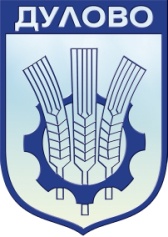 ОБЛАСТ      СИЛИСТРА ДО	 ПРЕДСЕДАТЕЛЯ	НА ОБЩИНСКИ СЪВЕТ	ГР. ДУЛОВОД О К Л А Д НА  З А П И С К А			От  инж. Невхис Мустафа – кмет на Община ДуловоОТНОСНО: Учредяване на безвъзмездно право на ползване за разполагане на пчелин.УВАЖАЕМИ  ГОСПОДИН  ПРЕДСЕДАТЕЛ,ГОСПОЖИ  И ГОСПОДА ОБЩИНСКИ СЪВЕТНИЦИ,    	 В Общинска администрация гр. Дулово постъпи заявление с вх.№П-1211/25.01.2024 година за учредяване на безвъзмездно/възмездно право на ползване на разполагане на пчелин върху поземлен имот  общинска собственост от Емел Тургай Косева  жител на община Дулово, с. Правда ул.”Зли дол” №32.Лицето Емел Тургай Косева желае да ползва, за разполагане на пчелин, 1000 кв.м в отдел 170/1 от поземлен имот   57995.43.119, област Силистра, община Дулово, с. Правда, вид собственост публична общинска, вид територия горска, начин на трайно ползване /НТП/ широколистна гора, площ 2165541 кв. ( два милиона сто шестдесет и пет хиляди петстотин четиридесет и един) стар номер 000119, прилага удостоверение за регистрация на животновъден обект №781/от 15.03.2023г. от 100 бр.  - пчелни кошери, издадено от Областна дирекция на безопасност на храните – Силистра.Съгласно чл.11, ал.1 и ал.2 от Закона за пчеларството пчелните семейства могат да се настанят върху земеделски земи, горски територии, собственост на държавата и общините, физически и юридически лица, както и в урегулирани поземлени имоти. За устройване на постоянни пчелини и над 10 пчелни семейства държавата или общините могат да учредяват право на ползване.Във връзка с това Ви информираме:Исканият терен е част от имот №57995.43.119  е публична общинска собственост с начин на трайно ползване широколистна гора, вид територия горски, целият имот от 2165541 кв.м. (два милиона сто шестдесет и пет хиляди петстотин четиридесет и един), (АОС № 6123 от 30.01.2024 година ). Същият представлява голина в горска територия, където няма дървесна растителност и разполагането на пчелни кошери няма да наложи изсичане на дървета.Съгласно чл.71, ал.7 от Закона за горите правото на  учредяването на право на ползване върху поземлени имоти в горски територии по чл. 69, ал. 3, както и издаването на разрешение по чл. 70, ал. 6 е безвъзмездно. В предвид с горе  изложеното предлагам, Общинският съвет да приеме следнитеРЕШЕНИЯ:    	На основание чл.21, ал.1, т.8 от Закона за местното самоуправление и местната администрация, чл.39, ал.3 от Закона за общинската собственост във връзка с чл.11, ал.2 от Закона за пчеларството, чл.69, ал.3, т.2, чл.71, ал.7 от Закана за горите,	І. Актуализира годишната програма за управление и разпореждане с имоти общинска собственост за 2024 година, като я допълва със следният имот публична общинска собственост.1. Поземлен имот с идентификационен номер   57995.43.119, област Силистра, община Дулово, с. Правда, вид собственост публична общинска, вид територия горска, НТП  широколистна гора, площ 2165541 кв.м ( два милиона сто шестдесет и пет хиляди петстотин четиридесет и един), стар номер 000119. ІІ. Дава съгласие за учредяване на  безвъзмездно право на ползване  на Емел Тургай Косева жител на община Дулово, с. Правда ул.”Зли дол” №32. за разполагане на пчелин, за срок от 10 (десет) години, върху имот публична общинска собственост представляващ терен от 1000 ( хиляда ) кв.м в отдел 170/1 от поземлен имот с идентификационен номер   57995.43.119, област Силистра, община Дулово, с. Правда, вид собственост публична общинска, вид територия горска, НТП  широколистна гора, целият имот 2165541 кв.м, стар номер 000119. (АОС № 6123 от 30.01.2024 година). Приложение: 1. Копие на заявление с вх.№ П-1211/25.01.2024г. от Емел Тургай Косева.2. Копие на удостоверение за регистрация на животновъден обект №781/15.03.2023г.                                  3. Копие на акт №6123/30.01.2024 година.     4. Копие на скица на поземлен имот №57995.43.119.С уважение,Инж.  НЕВХИС МУСТАФАКмет на община ДуловоНМ/УТЗЕИ7650 гр. Дулово, ул.”Васил Левски” №18, тел.: 0864 2 30 00, факс: 0864 2 30 20,е-mail: obshtina@dulovo.bg